КОНТРОЛЬНО – СЧЕТНАЯ   ПАЛАТА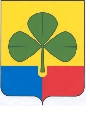 АГАПОВСКОГО МУНИЦИПАЛЬНОГО РАЙОНА ______________________________________________________________________457400  с. Агаповка, ул. Пролетарская ,29А, тел: (835140) 2-11-37, 2-14-36ОТЧЕТ О РАБОТЕ КОНТРОЛЬНО-СЧЕТНОЙ ПАЛАТЫ АГАПОВСКОГО МУНИЦИПАЛЬНОГО РАЙОНА ЗА 2021 ГОДКод строкиНаименование показателяЗначение показателяРаздел I. Сведения о проведенных контрольных и экспертно-аналитических мероприятияхРаздел I. Сведения о проведенных контрольных и экспертно-аналитических мероприятияхРаздел I. Сведения о проведенных контрольных и экспертно-аналитических мероприятиях1Количество  контрольных мероприятий (единиц)152Количество встречных проверок (единиц)-3Количество контрольных мероприятий, по результатам которых выявлены финансовые нарушения (единиц)94Количество проведенных экспертно-аналитических мероприятий (единиц)415Количество заключений на поступившие проекты законов и иных нормативных правовых актов муниципального образования (единиц)395.1в том числе по проектам нормативных правовых актов396Количество заключений по иным вопросам (единиц)27Количество проведенных аудитов в сфере закупок товаров, работ, услуг для обеспечения муниципальных нужд (единиц)4Раздел II. Сведения о выявленных нарушенияхРаздел II. Сведения о выявленных нарушенияхРаздел II. Сведения о выявленных нарушениях8Нецелевое использование средств (рублей)09Неэффективное использование средств (рублей)	217 065,4210Нарушения законодательства о бухгалтерском учете и (или) требований по составлению бюджетной отчетности (рублей)8 556 329,0711Нарушения в учете и управлении имуществом, находящимся в муниципальной собственности (рублей)2 164 743,5612Нарушения законодательства Российской Федерации о контрактной системе в сфере закупок товаров, работ, услуг  для  обеспечения муниципальных нужд (рублей)41 824 184,7913Несоблюдение установленных процедур и требований бюджетного законодательства Российской Федерации при исполнении бюджета (рублей)  1 557 966,48Раздел III. Сведения об устранении нарушений, предотвращении бюджетных потерьРаздел III. Сведения об устранении нарушений, предотвращении бюджетных потерьРаздел III. Сведения об устранении нарушений, предотвращении бюджетных потерь14Устранено финансовых нарушений, выявленных в отчетном  году (рублей)6 861 090,7915в том числе восстановлено средств (рублей)0,0016Устранено финансовых нарушений, выявленных в периоды,  предшествующие отчетному году (рублей)0,0017в том числе восстановлено средств (рублей)0,0018Предотвращено бюджетных потерь (рублей)0,00Раздел IV. Сведения о мерах, принятых по результатам контрольных и экспертно-аналитических  мероприятий по выявленным нарушениямРаздел IV. Сведения о мерах, принятых по результатам контрольных и экспертно-аналитических  мероприятий по выявленным нарушениямРаздел IV. Сведения о мерах, принятых по результатам контрольных и экспертно-аналитических  мероприятий по выявленным нарушениям19Количество материалов контрольных и экспертно-аналитических мероприятий, рассмотренных на заседаниях Коллегии Контрольно-счетной палаты (единиц)720Количество направленных предписаний (единиц)-21Количество невыполненных предписаний, сроки исполнения которых, наступили в отчетном периоде (единиц)-22Количество направленных представлений (единиц)223Количество невыполненных представлений, сроки исполнения которых, наступили в отчетном периоде (единиц)124Количество информационных писем, направленных в государственные органы, органы местного самоуправления по результатам контрольных и экспертно-аналитических мероприятий (единиц)1525Количество протоколов о совершении административных правонарушений, направленных на рассмотрение мировым судьям (единиц)226Количество материалов контрольных мероприятий, переданных в  правоохранительные органы (единиц)227Количество реализованных  органами местного самоуправления, организациями предложений по результатам контрольных и экспертно-аналитических мероприятий (ед.)1127.1.Количество муниципальных правовых актов, принятых с учетом замечаний и предложений контрольно-счетного органа3928Возбуждено уголовных дел (единиц)029Привлечено к административной ответственности (человек)230Привлечено к дисциплинарной ответственности (человек)431Привлечено к материальной ответственности (человек)0Раздел V. Освещение деятельности Контрольно-счетной палатыРаздел V. Освещение деятельности Контрольно-счетной палатыРаздел V. Освещение деятельности Контрольно-счетной палаты32Информация о деятельности КСО в средствах массовой информации (количество материалов), в том числе:3433на официальном сайте контрольно-счетного органа  муниципального образования в информационно-телекоммуникационной сети "Интернет"3334в периодических печатных изданиях1Раздел VI. Справочная информацияРаздел VI. Справочная информацияРаздел VI. Справочная информация35Фактическая численность сотрудников контрольно-счетной палаты на конец отчетного периода (человек)135.1.Количество сотрудников КСП, прошедших обучение по программе повышения квалификации за последние три года036Количество подготовленных методических материалов037Количество объектов, находящихся в сфере контроля контрольно-счетной палаты, в том числе:9438органов местного самоуправления1739муниципальных учреждений6940муниципальных предприятий441прочих организаций442Количество объектов, охваченных при проведении контрольных и экспертно-аналитических мероприятий (ед.), в том числе:4943органов местного самоуправления3544муниципальных учреждений1345муниципальных предприятий146прочих организаций047Объем проверенных средств, всего (тыс. рублей)1 964 415,2348Объем проверенных бюджетных средств, всего (тыс. рублей)1 959 583,7349Объем проверенных средств областного бюджета (тыс. руб.)881 977,0650Затраты на содержание КСП за отчетный период  (тыс. руб.)1 892,62